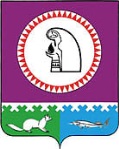 О внесении изменения в Положение оботдельных вопросах организации и осуществлениябюджетного процесса в муниципальном образованииОктябрьский район, утвержденное решениемДумы Октябрьского района от 07.11.2007 № 290          	В целях приведения муниципальных правовых актов в соответствие с действующим законодательством, Дума Октябрьского района РЕШИЛА:        	1. Внести изменение в Положение об отдельных вопросах организации и осуществления бюджетного процесса в муниципальном образовании Октябрьский район, утвержденное решением Думы Октябрьского района от 07.11.2007 № 290 следующие изменения:        	1.1.  В пункте 5 раздела 3:             подпункты 1 и 2 признать утратившими силу;            подпункт 8 после слов «бюджетов» дополнить словами «и (или)  предоставляемых другим бюджетам».1.2. Подпункт 12  пункта 5 раздела 4 изложить  в следующей редакции:«12) оценка объема налоговых расходов бюджета района на очередной финансовый год и плановый период;».         	2. Опубликовать настоящее решение в официальном сетевом издании «октвести.ру».           	3. Контроль за выполнением решения возложить на постоянную комиссию Думы Октябрьского района по бюджету, налогам и финансам.Председатель Думы Октябрьского района                                                          Е.И. СоломахаМуниципальное образованиеОктябрьский район                                                            ДУМА                                  РЕШЕНИЕМуниципальное образованиеОктябрьский район                                                            ДУМА                                  РЕШЕНИЕМуниципальное образованиеОктябрьский район                                                            ДУМА                                  РЕШЕНИЕМуниципальное образованиеОктябрьский район                                                            ДУМА                                  РЕШЕНИЕМуниципальное образованиеОктябрьский район                                                            ДУМА                                  РЕШЕНИЕМуниципальное образованиеОктябрьский район                                                            ДУМА                                  РЕШЕНИЕМуниципальное образованиеОктябрьский район                                                            ДУМА                                  РЕШЕНИЕМуниципальное образованиеОктябрьский район                                                            ДУМА                                  РЕШЕНИЕМуниципальное образованиеОктябрьский район                                                            ДУМА                                  РЕШЕНИЕМуниципальное образованиеОктябрьский район                                                            ДУМА                                  РЕШЕНИЕ«12»ноября20021 г.№704пгт. Октябрьскоепгт. Октябрьскоепгт. Октябрьскоепгт. Октябрьскоепгт. Октябрьскоепгт. Октябрьскоепгт. Октябрьскоепгт. Октябрьскоепгт. Октябрьскоепгт. ОктябрьскоеИсполняющий обязанности главы Октябрьского района                                                      Исполняющий обязанности главы Октябрьского района                                                      Исполняющий обязанности главы Октябрьского района                                                      Исполняющий обязанности главы Октябрьского района                                                      Исполняющий обязанности главы Октябрьского района                                                            Н.В. Хромов12.11.202112.11.2021№704«Д-5»